Notizbuch binden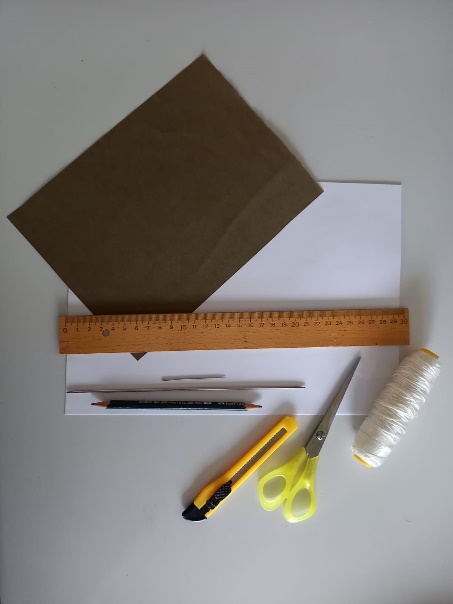 Material:Ein dickes DinA5 PapierFünf Blatt Papier DinA4 (weiß)Stärkeres GarnNadelAhle, Stopfnadel oder PrickelnadelLinealBleistiftSchereCuttermesserSchnittfeste Unterlage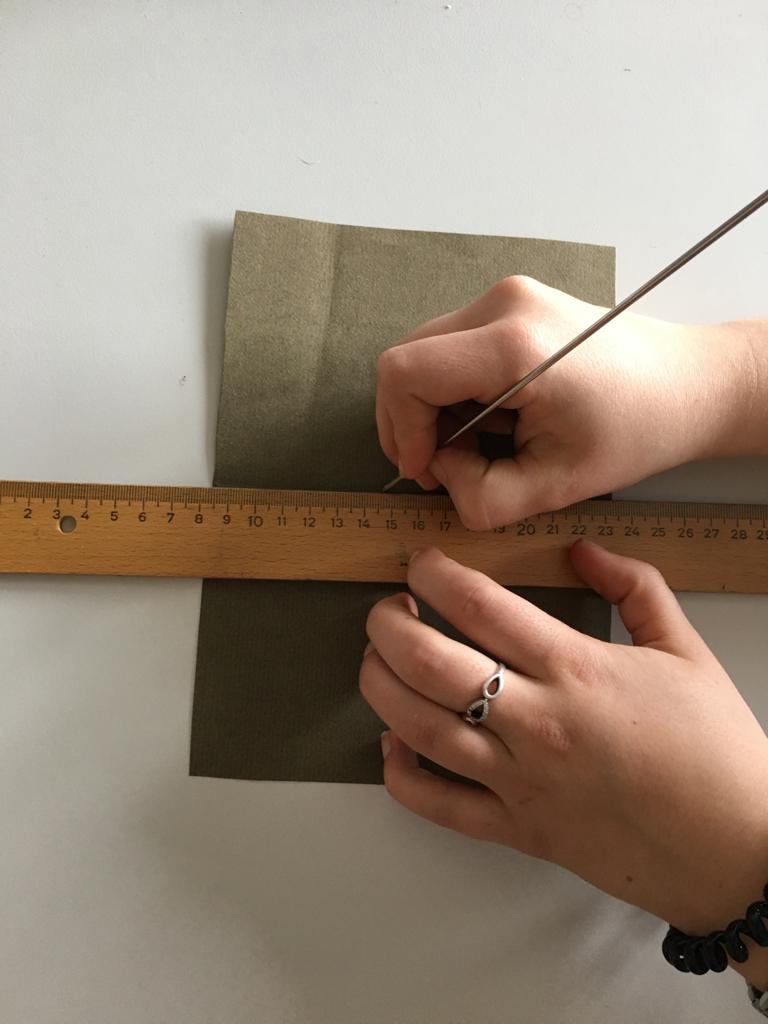 Umschlag:Mitte des dicken Papiers ausmessen und mit der Nadel einritzenEventuell Umschlag bemalen, bekleben oder beschriften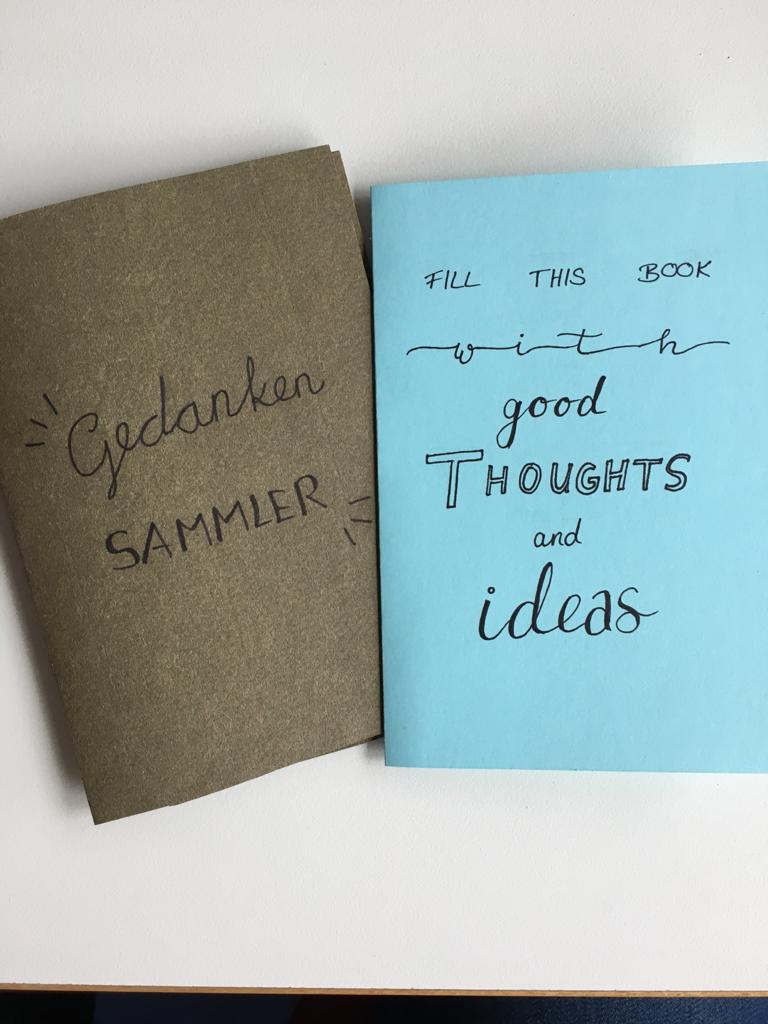 Heftseiten:DinA4 Seiten halbierenMithilfe der Messerrückseite auf A6 halbieren (wie beim Umschlag)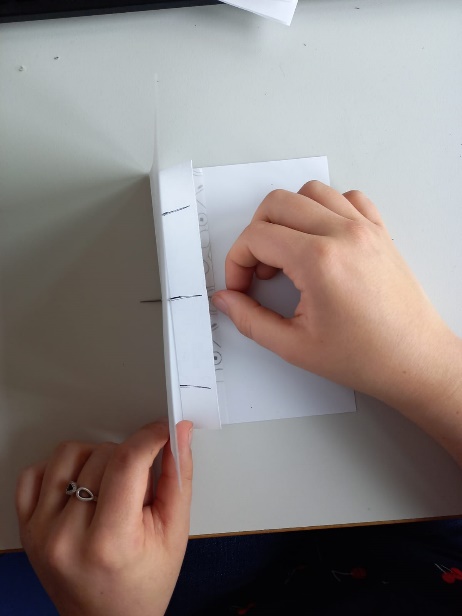 Lochen:Nun benötigen wir drei Löcher für die Heftseiten. Hierfür am besten ausmessen, an welcher Stelle die Löcher angebracht werden, damit am Ende deckungsgleiche Löcher entstehen (eins in der Mitte und jeweils eins dazwischen)Auch den Umschlag lochen!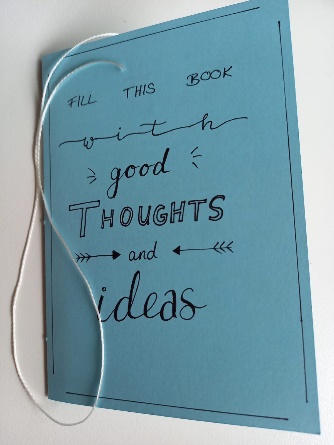 NähenDie Heftseiten werden nun ineinandergelegt.Um die Blätter zusammen zu binden, benötigen wir nun das Garn (2 Heftlängen lang)Zuerst den Faden durch das mittlere Loch von innen nach außen fädeln etwas Faden überstehen lassen Nun von außen in das obere Loch und dann wieder ins mittlere.Anschließend ins untere und mit dem Ende im mittleren Loch verknoten und den Faden abschneiden.Fertig!